

Headboard "D" measurement
Batten Stud "C" and "D" measurement
Intermediate car "B" measurement 

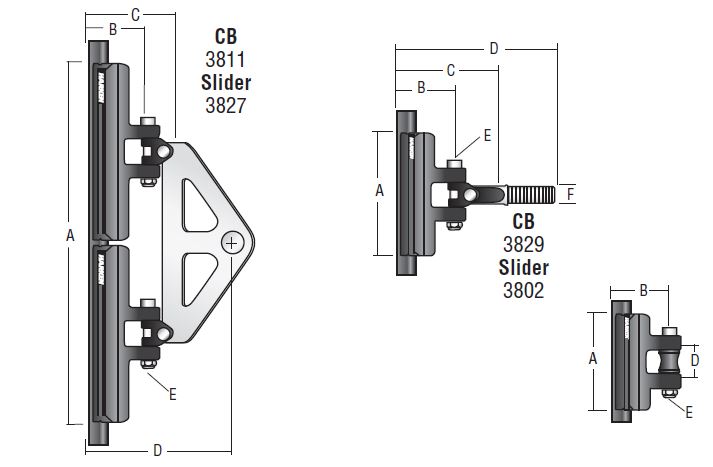  - Mainsail - 3000831 MarcusM0Sail LayoutNot Yet PostedM1Tack Cut Back (Aft face of Mast to center of tack Pin - A)8cmHELP M2Tack Cut Up (Top of Boom to Center of tack Pin - B)6cmHELP M3Clew Cut Up (Top of Boom to Center of Tack Pin - X)Loose footedHELP M4Clew type (slug, outhaul car or ring with strap)O ring with Velcro strapHELP M5Sunbrella clew cover for Furling MainsnaHELP M6Other OffsetsHELP M7HeadboardSq TopHELP M8Leech LineyesM9Foot LineNoM10Tack Ring TypeO ringHELP M11Tack angle88.5HELP M12Jack LineNoHELP M13Mast Bend (Luff Round)StdHELP M14Fractional Rig (Yes, No)NoHELP M15Mast - Keel or Deck Stepped?DeckM16Number of Reefs2  ReefsHELP M17Intermediate Reefing Diamond Eyes (Yes or No)YesHELP M18Foot Reefing Grommets (next to boom)N/AHELP M19Reefing Ring TypePress RingHELP M20Luff Length (Max Hoist - P)16.00m  Max

(15.84m Net Finished size day of Delivery)HELP M21Foot Length (Max Foot - E)6.1m  Max

(6.03m Net Finished size day of Delivery) HELP M22 Leech Length (straight line head to clew)16.15m  Max

(15.98m Net Finished size day of Delivery)HELP M23Bimini to Clear (yes or no)N/AHELPM24Foot RoundSailmakerM25Aspect RatioSailmakerHELPM26Vessel Backstay MeasurementN/AHELP M27Luff Slides (Part Number)Round Batten holders 10mmHELP M28Foot Slides (Part Number)Loose FootedHELP M29Roach TypeCATHELP M30Roach Factor135HELP M31MGMSailmakerHELP M32MGUSailmakerHELP M33Batten Type (Partial or Full)5 FullHELP M34Include BattensNoM35Install Nylon Batten HoldersRound Batten holders 10mmHELP M36Intermediate SlidersN/AHELP M37Cloth Weight10.88M38Cut TypeCrossM39Sail AreaSailmakerM40CunninghamNoHELP M41TelltailsYesHELP M42Triple StitchYesM43Sail Logo and Color(red, blue or black)NoHELP M44Sail Logo ArtworkN/AM45Sail Numbers and ColorNoHELP M46Draft Stripe and Color(red, blue or black)Yes (Black)HELP M47Overhead Leech LineNoM48Specialty SailNoHELPM49Boom CoverNoHELPM50Lazy BagNoHELP